 SHAFEEL			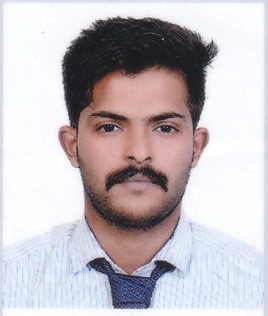 Email		:	shafeel.342816@2freemail.com CAREER OBJECTIVE:Seeking a challenging opportunity with your organization where my knowledge, skill and potentials can be extensively applied and allows me to learn new environments and concepts for my career growth.PERSONAL DETAILS:                                                                                                                            Date of Birth	:	29/09/1994Sex	:	MaleReligion & Caste	:	MuslimNationality	:	IndianMarital Status	:	SingleLanguages Known	:	English, Malayalam & HindiDriving Licence Details           :     Valid Indian Driving Licence for LMV and Motorcycle with GearPASSPORT DETAILSPassport Expiry                      :     05/12/2026EDUCATIONAL QUALIFICATION:                                                                                                                            SSLC 	HSE (Commerce)Bcom	PROFESSIONAL QUALIFICATIONS:IATA –UFTAA Foundation in Travel and Tourism (ITDI Montreal, Canada)TECHNICAL QUALIFICATION:Amadeus& GalileoAccountingHOBBIES:DrivingFootballTravelingDECLARATION:	I hereby declare that the particulars furnished above are true to the best of my knowledge and belief.Place	:   Date	:							                                                                                                               SHAFEEL            									